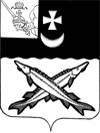 КОНТРОЛЬНО-СЧЕТНАЯ КОМИССИЯ БЕЛОЗЕРСКОГО МУНИЦИПАЛЬНОГО РАЙОНА  ЗАКЛЮЧЕНИЕфинансово-экономической экспертизы на проект постановления администрации Белозерского муниципального района «О внесении изменений в постановление администрации района от 12.10.2016  №539» 23 мая  2019г.                Экспертиза проекта проведена на основании  пункта 7 статьи 12 Положения о контрольно-счетной комиссии Белозерского муниципального района, утвержденного решением Представительного Собрания Белозерского муниципального района от 27.02.2008 № 50 (с учетом изменений и дополнений). Цель финансово-экономической экспертизы: определение соответствия положений, изложенных в проекте программы, действующим нормативным правовым актам Российской Федерации, субъекта Российской Федерации и муниципального образования; оценка экономической обоснованности и достоверности объема ресурсного обеспечения программы «Развитие физической культуры и спорта Белозерского муниципального района» на 2017-2019 годы, возможности  достижения поставленных целей при запланированном объеме средств  Предмет финансово-экономической экспертизы: проект постановления администрации Белозерского муниципального района «О внесении изменений в постановление администрации района от 12.10.2016  №539» Сроки проведения: с 21.05.2019 по 23.05.2019Правое обоснование финансово-экономической экспертизы: Порядок разработки, реализации и оценки эффективности муниципальных программ Белозерского муниципального района (далее - Порядок), утвержденный постановлением администрации района от 30.09.2015 №810В результате экспертизы установлено:Проект постановления предусматривает внесение изменений в постановление администрации Белозерского муниципального района от 12.10.2016  №539 об утверждении муниципальной программы «Развитие физической культуры и спорта Белозерского муниципального района» на 2017-2019 годы и в программу, утвержденную указанным постановлением (далее - Программа).Проектом постановления предлагается  в разделе «Объем бюджетных ассигнований программы» паспорта Программы увеличить общий объем финансирования Программы в 2019 году за счет  средств районного бюджета на 22284,0 тыс. руб. Согласно уведомлению Финансового управления района об изменении бюджетных ассигнований по расходам от 30.04.2019 №154 и уведомлению Департамента финансов Вологодской области от 30.04.2019 сумма межбюджетного трансферта составляет 22284,4 тыс. руб., т.е. расхождение составляет 0,4 тыс. руб.2. Проектом предлагается внести изменения в раздел 3 «Характеристика основных мероприятий, ресурсное обеспечение муниципальной программы, обоснование объема финансовых ресурсов, необходимых для реализации муниципальной программы»,  уточнив объемы бюджетных ассигнований по Программе на 2019 год. 3. Приложение 1 «Ресурсное обеспечение реализации муниципальной программы за счет средств районного бюджета» предлагается изложить в новой редакции, уточнив ресурсное обеспечение реализации муниципальной программы за счет средств районного бюджета.4. Приложение 4 «Прогноз сводных показателей муниципальных заданий на оказание муниципальных услуг муниципальными учреждениями района по муниципальной программе» изложить в новой редакции.          В целом объем финансирования  Программы,  согласно представленному проекту постановления, составит 93061,3 тыс.  руб.  В нарушение ст.179 Бюджетного кодекса объемы бюджетных ассигнований не приведены в соответствие с законом о бюджете.          Дополнительно  в контрольно-счетную комиссию представлен проект плана реализации муниципальной программы развития физической культуры и спорта  в Белозерском муниципальном районе на 2019 год, что не противоречит п.23 Порядка разработки, реализации и оценки эффективности муниципальных программ Белозерского муниципального района, утвержденного постановлением администрации района от 30.09.2015 №810. Вывод по результатам настоящей экспертизы проекта муниципальной программы сформирован на основании представленных документов и информации:  В нарушение ст.179 Бюджетного кодекса объемы бюджетных ассигнований не приведены в соответствие с законом о бюджете.       2. В нарушение п.25 Порядка разработки, реализации и оценки эффективности муниципальных программ Белозерского муниципального района, утвержденного постановлением администрации района от 30.09.2015 №810, внесение изменений в муниципальную программу при изменении общего объема бюджетных ассигнований было произведено без заключения контрольно-счетной комиссии района (постановление администрации от 19.02.2019 №95).Предложения:Проект постановления администрации района о внесении изменений в постановление администрации Белозерского муниципального района от 12.10.2016  №539 об утверждении муниципальной программы «Развитие физической культуры и спорта в  Белозерском муниципальном районе» на 2017-2019 годы привести в соответствие с законом о бюджете.В соответствии с п.25 Порядка разработки, реализации и оценки эффективности муниципальных программ Белозерского муниципального района, утвержденного постановлением администрации района от 30.09.2015 №810, внесение изменений в муниципальную программу при изменении общего объема бюджетных ассигнований производить при наличии положительного заключения контрольно-счетной комиссии района.В соответствии с п.31 Методических указаний, утвержденных постановлением администрации района от 30.09.2015 №810, вместе с проектом муниципальной программы представлять пояснительную записку, содержащую подробное обоснование необходимых финансовых ресурсов по мероприятиям.           Аудитор контрольно-счетной комиссии          Белозерского муниципального района:                               В.М.Викулова